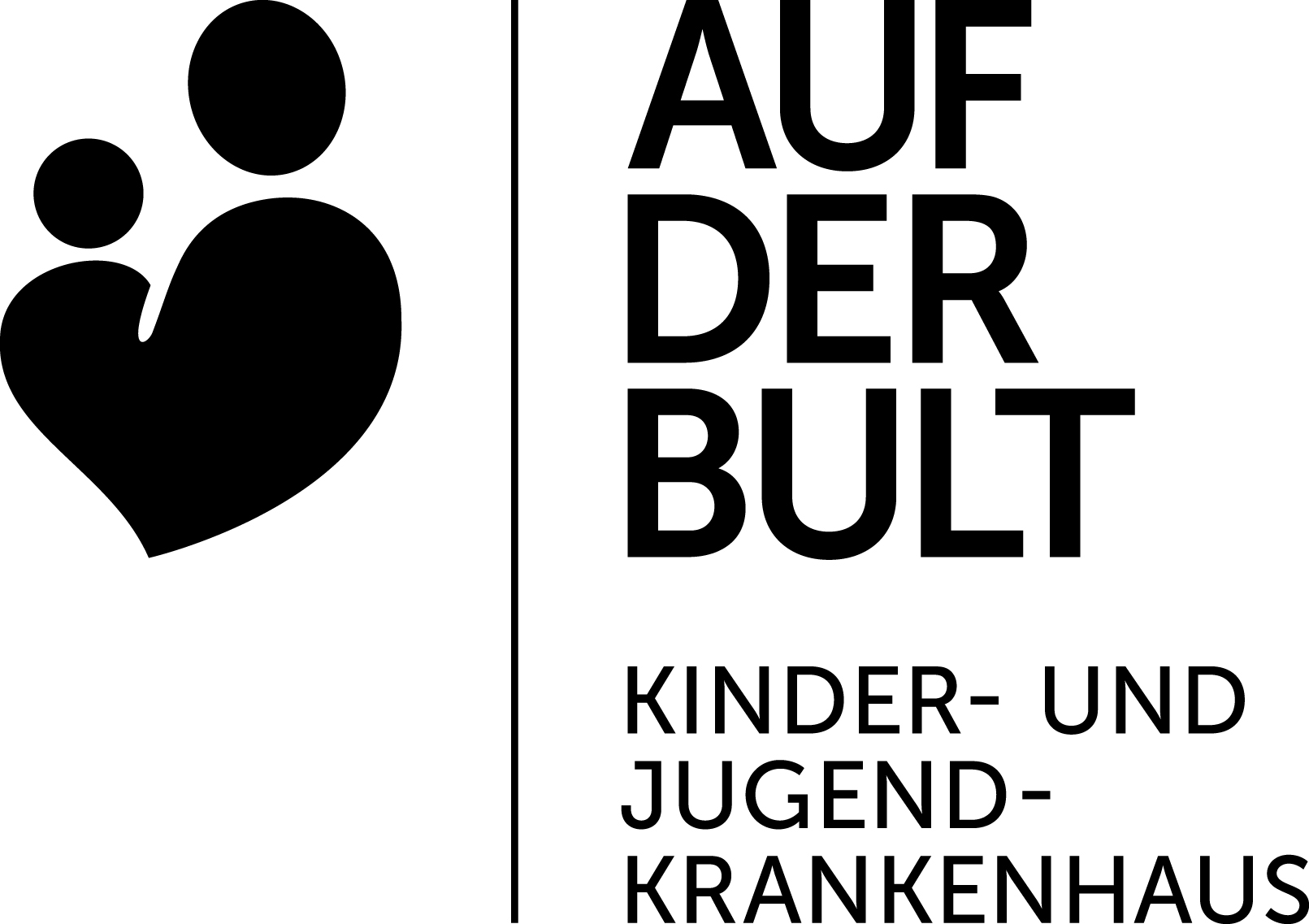 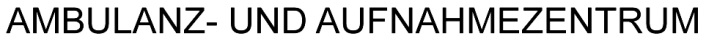 Terminanfrage UrotherapieName: ……………….……………….    Vorname: ……………………………   Geb.-Dat.: …………………….Anschrift: ……………………………………………………………………………………………………………….Telefon: ……………………………….   Mobil: …………………………….   Email: ……………………………..Krankenkasse: ………………………………………………………………………………………………………...Enuresis    Nacht:         Tag:         Tag und Nacht: Unterlagen zugeschickt am: …………………    Unterlagen zurück am: ………………..Termin vergeben am: …………………..                                            ……………………………………………                                                                                                                           (Datum/Unterschrift)KKB_900485_Vers. 02_06/16Terminanfrage UrotherapieName: ……………….……………….    Vorname: ……………………………   Geb.-Dat.: …………………….Anschrift: ……………………………………………………………………………………………………………….Telefon: ……………………………….   Mobil: …………………………….   Email: ……………………………..Krankenkasse: ………………………………………………………………………………………………………...Enuresis    Nacht:         Tag:         Tag und Nacht: Unterlagen zugeschickt am: …………………    Unterlagen zurück am: ………………..Termin vergeben am: …………………..                                            ……………………………………………                                                                                                                           (Datum/Unterschrift)